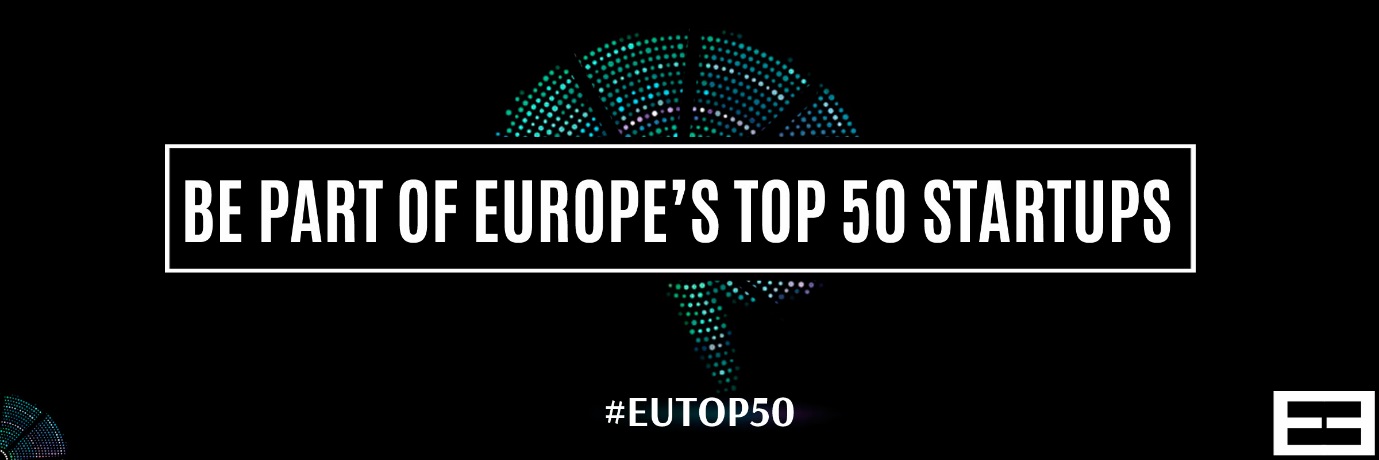 EU TOP 50 MILLENNIAL START-UP COMPETITIONKnowledge4Innovation — in cooperation with IncubatorEurope and Glowfly — announced today that they will host the first annual EU Top 50 Millennial Start-up Competition on the 28th of November 2017 at The European Parliament Hemicycle in Brussels, Belgium. The EU Top 50 Millennial Start-up Competition will gather the next generation of innovators and entrepreneurs to present and showcase their ventures in areas such as security, education, transportation, deep technology, energy transition, space exploration, food and agriculture, health care & life sciences, climate change and environment, materials and new production technology, bio-, nano- and neurotech, and digital technologies. “We’re on a mission to find Millennials who are disrupting industries” says Dr Roland Strauss, Managing Director of Knowledge4Innovation. “We understand the importance of knowledge exchange and the need to empower the region’s most promising young founders, who are leveraging technology to build disruptive solutions that meet Europe’s most pressing challenges”. Europe’s top fifty start-ups will be revealed at The European Parliament, during The European Innovation Summit on the 28th of November 2017. The schedule starts with morning pitches by founders, given in the Hemicycle of The European Parliament. In the afternoon, the finalists will showcase their business ventures to investors and corporates. Different workshops, i.e. on how the EU is supporting start-ups, as well as Networking Receptions will be held. Start-ups are invited to apply until the 25th of October 2017. Keynote speakers: Prof. Jerzy Buzek — ITRE Committee Chairman, former President of the European Parliament, and former Prime Minister of Poland; Prof. Bertrand Piccard — medical doctor and explorer, inspirational speaker; Victor Negrescu — Minister Delegate for European Affairs, Romania, former Member of the European Parliament and digital entrepreneur. The competition will be covered via social media, providing everyone with the possibility of participation. Follow us on Twitter (@k4innovation) and join the conversation by using the hashtag #EUTop50For more information, please visit: www.eutop50.eu###FOR IMMEDIATE RELEASE:12 October 2017FOR ADDITIONAL INFORMATION, CONTACT:T:	+32 (0) 2 233 54 51M:	+32 (0) 473 135 858E:	k4i@knowledge4innovation.eu